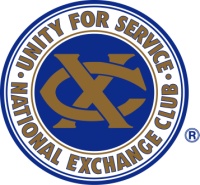 APPLICATION FOR ROCHESTER EXCHANGE CLUB SCHOLARSHIP ACE SCHOLARSHIPApplication deadline and transcript are due by 8:00 a.m. APRIL 17, 2023The A.C.E. (Accepting the Challenge of Excellence) Scholarship recognizes a high school student who has had to overcome great physical, emotional or social obstacles and are now eligible for high school graduation.Name ________________________________________________________________________________Address ______________________________________________________________________________Home Phone/Alt Phone__________________________________________________________________E-mail address_________________________________________________________________________Parent(s)/Guardian_____________________________________________________________________Occupation of Parent(s)/Guardian_________________________________________________________How many children in college next year?________________________________________________. The A.C.E. (Accepting the Challenge of Excellence) Scholarship is focused on a student who has had to overcome great physical, emotional or social obstacles. Please submit 3 essays not to exceed 250 words each. 1) what you have overcome. 2) describe in your own words, the event (events) in your life of which you are proudest. 3 Describe, in your own words, your future plans for making your community, and the world, a better place to live.  Selection Criteria may include; GPA, Difficulty of Classes, Recognition, Time involved in extracurricular activities both in and outside of school, part time work and financial need. All of the above is taken into consideration. Please be sure to include all activities.Note: Feel free to submit the remainder of your application in another format. If so, please attach to this form. Also, please include your high school transcript including GPA.Work Experience (beginning with most recent):           Type of work				Employer		    Dates of Employment_____________________________________________________________________________________List your school related extra-curricular activities and the amount of time spent (hours per week, month etc):List activities and the amount of time spent (hours per week, month etc.) in your community, outside of school (scouts, church, volunteer, etc.):_____________________________________________________________________________________Educational/career Goals Following GraduationEstimated annual cost: __________________________________________________________________Please list scholarships you have applied for and/or received. Also include any other financial aid awards (grants, loans etc.)_____________________________________________________________________________________We certify that the above named student has participated in the listed activities and achievements and will graduate this year______ from_________________________________ High school._______________________________	____________________________	Signature of School Official		Signature of Parent/GuardianAfter completing this application, please return it to your Counselor or Career Center Coordinator.Required:  Counselor Comments____________________________________________________________________________________________________________________________________________________________________________________________________________________________________________________________________________________________________________________________________________________________________________________________________________________________________________________________________________________________________________________________________________________________________________________________________________________________________________________________________________________________________________________________________Counselor  Signature